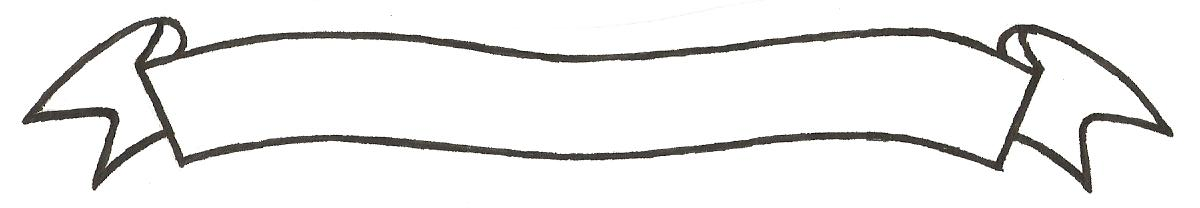 MERU UNIVERSITY OF SCIENCE AND TECHNOLOGYP.O. Box 972-60200 – Meru-Kenya. Tel: 020-2069349, 061-2309217. 064-30320 Cell phone: +254 712524293, +254 789151411 Fax: 064-30321Website: www.must.ac.ke  Email: info@must.ac.ke    University Examinations 2015/2016FOURTH YEAR, FIRST SEMESTER EXAMINATION FOR THE DEGREE OF BACHELOR OF COMMERCEBFC3428: COMPUTERIZED ACCOUNTINGDATE: NOVEMBER 2015                                                                                          TIME: 2 HOURSINSTRUCTIONS: Answer question one and any other two questionsQUESTION ONE (30 MARKS)What is a computerized Accounting system						(3Marks)What advantages will a computerized information processing system bring to an organization													(8 Marks)Describe four factors would an organization would consider in selecting an integrated computerized system?											(8Marks)Describe four reports that an accountant expect from a stores ledger module?		(6 Marks)Differentiate between Manual accounting and Computerized accounting system	(5 Marks)QUESTION TWO (30 MARKS)What is a computer software								(3 Marks)Describe the various types of computer software						(7 Marks)Explain the limitations of computerized accounting 					(10 Marks)QUESTION THREE (20 MARKS)Describe using two examples of each type of Computer Controls in a business organization(8 Marks)Describe the basic steps towards automating an existing manual accounting procedures		(12 Marks)QUESTION FOUR (20 MARKS)Explain the following computerized accounting terms 					(10 Marks)Chart of accountsPasswordInternal control systemAccounting cycleDescribe the main transaction accounts in any small business accounting software that you are familiar with										(10 Marks)